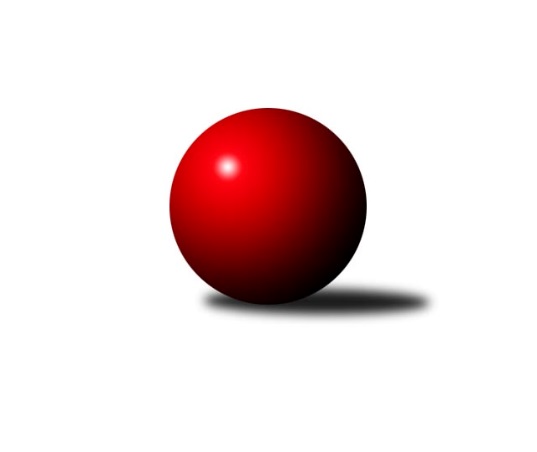 Č.8Ročník 2022/2023	16.7.2024 2. KLZ A 2022/2023Statistika 8. kolaTabulka družstev:		družstvo	záp	výh	rem	proh	skore	sety	průměr	body	plné	dorážka	chyby	1.	KK Konstruktiva Praha	8	6	1	1	44.0 : 20.0 	(117.0 : 75.0)	3162	13	2156	1006	43.3	2.	SKK Náchod B	7	5	1	1	38.0 : 18.0 	(104.0 : 64.0)	3259	11	2205	1054	39.7	3.	KK Kosmonosy A	6	4	0	2	26.0 : 22.0 	(74.5 : 69.5)	3174	8	2185	989	49	4.	TJ Bižuterie Jablonec nad Nisou	7	2	1	4	22.0 : 34.0 	(70.0 : 98.0)	3068	5	2111	956	56.6	5.	KK Jiří Poděbrady	7	1	2	4	22.0 : 34.0 	(75.0 : 93.0)	3115	4	2122	993	47.1	6.	TJ Lokomotiva Ústí n. L.	7	1	2	4	21.0 : 35.0 	(70.0 : 98.0)	2994	4	2075	918	59.1	7.	SK Žižkov Praha	6	1	1	4	19.0 : 29.0 	(65.5 : 78.5)	3130	3	2152	978	39.7Tabulka doma:		družstvo	záp	výh	rem	proh	skore	sety	průměr	body	maximum	minimum	1.	KK Konstruktiva Praha	4	3	1	0	24.0 : 8.0 	(59.0 : 37.0)	3218	7	3246	3198	2.	KK Kosmonosy A	3	3	0	0	18.0 : 6.0 	(44.5 : 27.5)	3252	6	3325	3155	3.	SKK Náchod B	3	2	0	1	17.0 : 7.0 	(44.0 : 28.0)	3317	4	3423	3136	4.	TJ Bižuterie Jablonec nad Nisou	3	1	1	1	13.0 : 11.0 	(31.5 : 40.5)	2907	3	2974	2857	5.	TJ Lokomotiva Ústí n. L.	4	1	1	2	16.0 : 16.0 	(45.5 : 50.5)	3059	3	3130	2984	6.	SK Žižkov Praha	3	1	0	2	12.0 : 12.0 	(34.0 : 38.0)	3330	2	3338	3319	7.	KK Jiří Poděbrady	4	0	1	3	10.0 : 22.0 	(37.0 : 59.0)	3068	1	3105	2994Tabulka venku:		družstvo	záp	výh	rem	proh	skore	sety	průměr	body	maximum	minimum	1.	SKK Náchod B	4	3	1	0	21.0 : 11.0 	(60.0 : 36.0)	3245	7	3402	3073	2.	KK Konstruktiva Praha	4	3	0	1	20.0 : 12.0 	(58.0 : 38.0)	3148	6	3256	2950	3.	KK Jiří Poděbrady	3	1	1	1	12.0 : 12.0 	(38.0 : 34.0)	3131	3	3236	2974	4.	KK Kosmonosy A	3	1	0	2	8.0 : 16.0 	(30.0 : 42.0)	3148	2	3332	2972	5.	TJ Bižuterie Jablonec nad Nisou	4	1	0	3	9.0 : 23.0 	(38.5 : 57.5)	3108	2	3196	3024	6.	SK Žižkov Praha	3	0	1	2	7.0 : 17.0 	(31.5 : 40.5)	3064	1	3158	2892	7.	TJ Lokomotiva Ústí n. L.	3	0	1	2	5.0 : 19.0 	(24.5 : 47.5)	2972	1	3023	2922Tabulka podzimní části:		družstvo	záp	výh	rem	proh	skore	sety	průměr	body	doma	venku	1.	KK Konstruktiva Praha	8	6	1	1	44.0 : 20.0 	(117.0 : 75.0)	3162	13 	3 	1 	0 	3 	0 	1	2.	SKK Náchod B	7	5	1	1	38.0 : 18.0 	(104.0 : 64.0)	3259	11 	2 	0 	1 	3 	1 	0	3.	KK Kosmonosy A	6	4	0	2	26.0 : 22.0 	(74.5 : 69.5)	3174	8 	3 	0 	0 	1 	0 	2	4.	TJ Bižuterie Jablonec nad Nisou	7	2	1	4	22.0 : 34.0 	(70.0 : 98.0)	3068	5 	1 	1 	1 	1 	0 	3	5.	KK Jiří Poděbrady	7	1	2	4	22.0 : 34.0 	(75.0 : 93.0)	3115	4 	0 	1 	3 	1 	1 	1	6.	TJ Lokomotiva Ústí n. L.	7	1	2	4	21.0 : 35.0 	(70.0 : 98.0)	2994	4 	1 	1 	2 	0 	1 	2	7.	SK Žižkov Praha	6	1	1	4	19.0 : 29.0 	(65.5 : 78.5)	3130	3 	1 	0 	2 	0 	1 	2Tabulka jarní části:		družstvo	záp	výh	rem	proh	skore	sety	průměr	body	doma	venku	1.	TJ Lokomotiva Ústí n. L.	0	0	0	0	0.0 : 0.0 	(0.0 : 0.0)	0	0 	0 	0 	0 	0 	0 	0 	2.	KK Kosmonosy A	0	0	0	0	0.0 : 0.0 	(0.0 : 0.0)	0	0 	0 	0 	0 	0 	0 	0 	3.	KK Jiří Poděbrady	0	0	0	0	0.0 : 0.0 	(0.0 : 0.0)	0	0 	0 	0 	0 	0 	0 	0 	4.	KK Konstruktiva Praha	0	0	0	0	0.0 : 0.0 	(0.0 : 0.0)	0	0 	0 	0 	0 	0 	0 	0 	5.	TJ Bižuterie Jablonec nad Nisou	0	0	0	0	0.0 : 0.0 	(0.0 : 0.0)	0	0 	0 	0 	0 	0 	0 	0 	6.	SK Žižkov Praha	0	0	0	0	0.0 : 0.0 	(0.0 : 0.0)	0	0 	0 	0 	0 	0 	0 	0 	7.	SKK Náchod B	0	0	0	0	0.0 : 0.0 	(0.0 : 0.0)	0	0 	0 	0 	0 	0 	0 	0 Zisk bodů pro družstvo:		jméno hráče	družstvo	body	zápasy	v %	dílčí body	sety	v %	1.	Marie Chlumská 	KK Konstruktiva Praha  	6	/	7	(86%)	25	/	28	(89%)	2.	Veronika Kábrtová 	SKK Náchod B 	6	/	7	(86%)	22.5	/	28	(80%)	3.	Barbora Lokvencová 	SKK Náchod B 	6	/	7	(86%)	21	/	28	(75%)	4.	Jana Florianová 	TJ Bižuterie Jablonec nad Nisou 	6	/	7	(86%)	20	/	28	(71%)	5.	Petra Najmanová 	KK Konstruktiva Praha  	6	/	8	(75%)	23	/	32	(72%)	6.	Adéla Víšová 	SKK Náchod B 	5	/	5	(100%)	15	/	20	(75%)	7.	Hedvika Mizerová 	SK Žižkov Praha 	5	/	5	(100%)	13.5	/	20	(68%)	8.	Lucie Stránská 	TJ Lokomotiva Ústí n. L.  	5	/	6	(83%)	17	/	24	(71%)	9.	Šárka Vohnoutová 	TJ Lokomotiva Ústí n. L.  	5	/	6	(83%)	13.5	/	24	(56%)	10.	Olga Petráčková 	TJ Bižuterie Jablonec nad Nisou 	5	/	7	(71%)	17.5	/	28	(63%)	11.	Zdeňka Dejdová 	KK Jiří Poděbrady 	5	/	7	(71%)	17	/	28	(61%)	12.	Jana Čiháková 	KK Konstruktiva Praha  	4	/	5	(80%)	14.5	/	20	(73%)	13.	Naděžda Novotná 	KK Konstruktiva Praha  	4	/	5	(80%)	13	/	20	(65%)	14.	Lucie Slavíková 	SKK Náchod B 	4	/	6	(67%)	15.5	/	24	(65%)	15.	Edita Koblížková 	KK Konstruktiva Praha  	4	/	6	(67%)	14	/	24	(58%)	16.	Dana Adamů 	SKK Náchod B 	4	/	7	(57%)	18	/	28	(64%)	17.	Karolína Kovaříková 	KK Kosmonosy A 	3	/	4	(75%)	12.5	/	16	(78%)	18.	Tereza Votočková 	KK Kosmonosy A 	3	/	4	(75%)	11	/	16	(69%)	19.	Lada Tichá 	KK Jiří Poděbrady 	3	/	5	(60%)	13	/	20	(65%)	20.	Tereza Bendová 	KK Kosmonosy A 	3	/	5	(60%)	11	/	20	(55%)	21.	Andrea Prouzová 	SKK Náchod B 	3	/	5	(60%)	9	/	20	(45%)	22.	Tereza Chlumská 	KK Konstruktiva Praha  	3	/	5	(60%)	8.5	/	20	(43%)	23.	Kateřina Katzová 	SK Žižkov Praha 	3	/	6	(50%)	12	/	24	(50%)	24.	Lenka Stejskalová 	TJ Bižuterie Jablonec nad Nisou 	3	/	6	(50%)	11.5	/	24	(48%)	25.	Kateřina Holubová 	TJ Lokomotiva Ústí n. L.  	3	/	6	(50%)	10	/	24	(42%)	26.	Pavlína Říhová 	KK Kosmonosy A 	2	/	2	(100%)	7	/	8	(88%)	27.	Blanka Mizerová 	SK Žižkov Praha 	2	/	3	(67%)	6	/	12	(50%)	28.	Iveta Seifertová ml.	TJ Bižuterie Jablonec nad Nisou 	2	/	4	(50%)	8	/	16	(50%)	29.	Tereza Odstrčilová 	TJ Lokomotiva Ústí n. L.  	2	/	4	(50%)	8	/	16	(50%)	30.	Martina Starecki 	KK Konstruktiva Praha  	2	/	5	(40%)	10	/	20	(50%)	31.	Dita Kotorová 	KK Jiří Poděbrady 	2	/	5	(40%)	10	/	20	(50%)	32.	Hana Mlejnková 	KK Kosmonosy A 	2	/	5	(40%)	7	/	20	(35%)	33.	Lucie Řehánková 	SK Žižkov Praha 	2	/	6	(33%)	12	/	24	(50%)	34.	Barbora Vašáková 	TJ Lokomotiva Ústí n. L.  	2	/	6	(33%)	9	/	24	(38%)	35.	Iveta Seifertová st.	TJ Bižuterie Jablonec nad Nisou 	2	/	6	(33%)	6	/	24	(25%)	36.	Michaela Moravcová 	KK Jiří Poděbrady 	2	/	7	(29%)	11	/	28	(39%)	37.	Kristýna Vorlická 	TJ Lokomotiva Ústí n. L.  	1	/	1	(100%)	4	/	4	(100%)	38.	Emilie Somolíková 	KK Konstruktiva Praha  	1	/	1	(100%)	3	/	4	(75%)	39.	Irini Sedláčková 	SK Žižkov Praha 	1	/	1	(100%)	2.5	/	4	(63%)	40.	Michaela Weissová 	KK Jiří Poděbrady 	1	/	2	(50%)	5	/	8	(63%)	41.	Jana Takáčová 	KK Jiří Poděbrady 	1	/	2	(50%)	4	/	8	(50%)	42.	Jana Burocková 	KK Kosmonosy A 	1	/	2	(50%)	4	/	8	(50%)	43.	Anna Sailerová 	SK Žižkov Praha 	1	/	2	(50%)	4	/	8	(50%)	44.	Lucie Holubová 	KK Kosmonosy A 	1	/	2	(50%)	3.5	/	8	(44%)	45.	Lucie Dlouhá 	KK Kosmonosy A 	1	/	2	(50%)	3.5	/	8	(44%)	46.	Tereza Nováková 	KK Kosmonosy A 	1	/	3	(33%)	5	/	12	(42%)	47.	Lenka Boštická 	SK Žižkov Praha 	1	/	5	(20%)	7.5	/	20	(38%)	48.	Magdaléna Moravcová 	KK Jiří Poděbrady 	1	/	5	(20%)	7	/	20	(35%)	49.	Lenka Honzíková 	KK Jiří Poděbrady 	1	/	5	(20%)	7	/	20	(35%)	50.	Eliška Holakovská 	TJ Lokomotiva Ústí n. L.  	1	/	6	(17%)	6	/	24	(25%)	51.	Zuzana Tiličková 	TJ Lokomotiva Ústí n. L.  	0	/	1	(0%)	1.5	/	4	(38%)	52.	Zuzana Holcmanová 	KK Jiří Poděbrady 	0	/	1	(0%)	1	/	4	(25%)	53.	Dana Adamů 	SKK Náchod B 	0	/	1	(0%)	1	/	4	(25%)	54.	Vlasta Kohoutová 	KK Jiří Poděbrady 	0	/	1	(0%)	0	/	4	(0%)	55.	Jindřiška Svobodová 	KK Kosmonosy A 	0	/	1	(0%)	0	/	4	(0%)	56.	Kateřina Gintarová 	SKK Náchod B 	0	/	1	(0%)	0	/	4	(0%)	57.	Hana Kovářová 	KK Konstruktiva Praha  	0	/	2	(0%)	4	/	8	(50%)	58.	Nikola Sobíšková 	KK Kosmonosy A 	0	/	2	(0%)	3	/	8	(38%)	59.	Kristýna Bártová 	SKK Náchod B 	0	/	2	(0%)	0	/	8	(0%)	60.	Zdeňka Kvapilová 	TJ Bižuterie Jablonec nad Nisou 	0	/	5	(0%)	4	/	20	(20%)	61.	Petra Holakovská 	TJ Lokomotiva Ústí n. L.  	0	/	5	(0%)	1	/	20	(5%)	62.	Blanka Mašková 	SK Žižkov Praha 	0	/	6	(0%)	6	/	24	(25%)	63.	Jana Gembecová 	TJ Bižuterie Jablonec nad Nisou 	0	/	6	(0%)	3	/	24	(13%)Průměry na kuželnách:		kuželna	průměr	plné	dorážka	chyby	výkon na hráče	1.	SK Žižkov Praha, 1-4	3320	2242	1077	36.0	(553.4)	2.	SKK Nachod, 1-4	3217	2192	1024	49.2	(536.2)	3.	KK Kosmonosy, 3-6	3202	2175	1026	49.3	(533.7)	4.	KK Konstruktiva Praha, 2-5	3153	2154	999	48.9	(525.6)	5.	Poděbrady, 1-4	3121	2136	984	47.6	(520.3)	6.	TJ Lokomotiva Ústí nad Labem, 1-4	3071	2123	948	47.8	(511.9)	7.	TJ Bižuterie Jablonec nad Nisou, 1-4	2922	2036	886	55.8	(487.1)Nejlepší výkony na kuželnách:SK Žižkov Praha, 1-4SKK Náchod B	3402	4. kolo	Veronika Kábrtová 	SKK Náchod B	612	4. koloSK Žižkov Praha	3338	4. kolo	Barbora Lokvencová 	SKK Náchod B	601	4. koloSK Žižkov Praha	3334	5. kolo	Lucie Řehánková 	SK Žižkov Praha	591	5. koloKK Kosmonosy A	3332	2. kolo	Adéla Víšová 	SKK Náchod B	588	4. koloSK Žižkov Praha	3319	2. kolo	Hedvika Mizerová 	SK Žižkov Praha	588	2. koloTJ Bižuterie Jablonec nad Nisou	3196	5. kolo	Hedvika Mizerová 	SK Žižkov Praha	586	4. kolo		. kolo	Lucie Holubová 	KK Kosmonosy A	583	2. kolo		. kolo	Jana Florianová 	TJ Bižuterie Jablonec nad Nisou	581	5. kolo		. kolo	Tereza Votočková 	KK Kosmonosy A	576	2. kolo		. kolo	Lucie Slavíková 	SKK Náchod B	571	4. koloSKK Nachod, 1-4SKK Náchod B	3423	7. kolo	Barbora Lokvencová 	SKK Náchod B	618	3. koloSKK Náchod B	3391	3. kolo	Lucie Slavíková 	SKK Náchod B	608	7. koloKK Jiří Poděbrady	3236	5. kolo	Lucie Slavíková 	SKK Náchod B	599	5. koloSKK Náchod B	3136	5. kolo	Veronika Kábrtová 	SKK Náchod B	597	3. koloTJ Bižuterie Jablonec nad Nisou	3093	3. kolo	Adéla Víšová 	SKK Náchod B	586	7. koloTJ Lokomotiva Ústí n. L. 	3023	7. kolo	Lucie Slavíková 	SKK Náchod B	582	3. kolo		. kolo	Veronika Kábrtová 	SKK Náchod B	582	5. kolo		. kolo	Adéla Víšová 	SKK Náchod B	576	3. kolo		. kolo	Michaela Weissová 	KK Jiří Poděbrady	575	5. kolo		. kolo	Dana Adamů 	SKK Náchod B	572	7. koloKK Kosmonosy, 3-6KK Kosmonosy A	3325	3. kolo	Marie Chlumská 	KK Konstruktiva Praha 	592	6. koloKK Kosmonosy A	3275	6. kolo	Karolína Kovaříková 	KK Kosmonosy A	590	3. koloKK Konstruktiva Praha 	3251	6. kolo	Emilie Somolíková 	KK Konstruktiva Praha 	585	6. koloKK Jiří Poděbrady	3183	3. kolo	Tereza Bendová 	KK Kosmonosy A	582	6. koloKK Kosmonosy A	3155	1. kolo	Karolína Kovaříková 	KK Kosmonosy A	575	1. koloTJ Bižuterie Jablonec nad Nisou	3024	1. kolo	Pavlína Říhová 	KK Kosmonosy A	575	3. kolo		. kolo	Martina Starecki 	KK Konstruktiva Praha 	573	6. kolo		. kolo	Olga Petráčková 	TJ Bižuterie Jablonec nad Nisou	564	1. kolo		. kolo	Tereza Nováková 	KK Kosmonosy A	564	3. kolo		. kolo	Jana Takáčová 	KK Jiří Poděbrady	559	3. koloKK Konstruktiva Praha, 2-5KK Konstruktiva Praha 	3246	7. kolo	Naděžda Novotná 	KK Konstruktiva Praha 	580	7. koloKK Konstruktiva Praha 	3223	3. kolo	Edita Koblížková 	KK Konstruktiva Praha 	577	7. koloKK Konstruktiva Praha 	3205	1. kolo	Petra Najmanová 	KK Konstruktiva Praha 	577	1. koloKK Konstruktiva Praha 	3198	5. kolo	Adéla Víšová 	SKK Náchod B	577	1. koloSKK Náchod B	3151	1. kolo	Petra Najmanová 	KK Konstruktiva Praha 	573	3. koloKK Kosmonosy A	3141	7. kolo	Naděžda Novotná 	KK Konstruktiva Praha 	573	5. koloSK Žižkov Praha	3141	3. kolo	Jana Čiháková 	KK Konstruktiva Praha 	571	5. koloTJ Lokomotiva Ústí n. L. 	2922	5. kolo	Naděžda Novotná 	KK Konstruktiva Praha 	565	3. kolo		. kolo	Jana Čiháková 	KK Konstruktiva Praha 	563	3. kolo		. kolo	Edita Koblížková 	KK Konstruktiva Praha 	555	1. koloPoděbrady, 1-4SKK Náchod B	3353	8. kolo	Veronika Kábrtová 	SKK Náchod B	583	8. koloKK Konstruktiva Praha 	3256	4. kolo	Adéla Víšová 	SKK Náchod B	583	8. koloTJ Bižuterie Jablonec nad Nisou	3120	6. kolo	Iveta Seifertová ml.	TJ Bižuterie Jablonec nad Nisou	578	6. koloKK Jiří Poděbrady	3105	8. kolo	Barbora Lokvencová 	SKK Náchod B	578	8. koloKK Jiří Poděbrady	3095	2. kolo	Zdeňka Dejdová 	KK Jiří Poděbrady	573	8. koloKK Jiří Poděbrady	3079	6. kolo	Zdeňka Dejdová 	KK Jiří Poděbrady	570	4. koloKK Jiří Poděbrady	2994	4. kolo	Zdeňka Dejdová 	KK Jiří Poděbrady	566	6. koloTJ Lokomotiva Ústí n. L. 	2970	2. kolo	Lucie Slavíková 	SKK Náchod B	565	8. kolo		. kolo	Tereza Chlumská 	KK Konstruktiva Praha 	565	4. kolo		. kolo	Iveta Seifertová st.	TJ Bižuterie Jablonec nad Nisou	563	6. koloTJ Lokomotiva Ústí nad Labem, 1-4SK Žižkov Praha	3158	1. kolo	Kateřina Holubová 	TJ Lokomotiva Ústí n. L. 	587	1. koloKK Konstruktiva Praha 	3134	8. kolo	Blanka Mizerová 	SK Žižkov Praha	576	1. koloTJ Lokomotiva Ústí n. L. 	3130	1. kolo	Lucie Stránská 	TJ Lokomotiva Ústí n. L. 	556	8. koloTJ Lokomotiva Ústí n. L. 	3114	8. kolo	Barbora Vašáková 	TJ Lokomotiva Ústí n. L. 	547	1. koloSKK Náchod B	3073	6. kolo	Kristýna Vorlická 	TJ Lokomotiva Ústí n. L. 	546	1. koloTJ Lokomotiva Ústí n. L. 	3008	4. kolo	Tereza Odstrčilová 	TJ Lokomotiva Ústí n. L. 	545	8. koloTJ Lokomotiva Ústí n. L. 	2984	6. kolo	Šárka Vohnoutová 	TJ Lokomotiva Ústí n. L. 	544	6. koloKK Kosmonosy A	2972	4. kolo	Blanka Mašková 	SK Žižkov Praha	543	1. kolo		. kolo	Naděžda Novotná 	KK Konstruktiva Praha 	542	8. kolo		. kolo	Šárka Vohnoutová 	TJ Lokomotiva Ústí n. L. 	537	8. koloTJ Bižuterie Jablonec nad Nisou, 1-4TJ Bižuterie Jablonec nad Nisou	2974	8. kolo	Jana Florianová 	TJ Bižuterie Jablonec nad Nisou	548	7. koloKK Jiří Poděbrady	2974	7. kolo	Olga Petráčková 	TJ Bižuterie Jablonec nad Nisou	537	8. koloKK Konstruktiva Praha 	2950	2. kolo	Jana Florianová 	TJ Bižuterie Jablonec nad Nisou	532	2. koloSK Žižkov Praha	2892	8. kolo	Magdaléna Moravcová 	KK Jiří Poděbrady	529	7. koloTJ Bižuterie Jablonec nad Nisou	2889	7. kolo	Lenka Honzíková 	KK Jiří Poděbrady	527	7. koloTJ Bižuterie Jablonec nad Nisou	2857	2. kolo	Jana Florianová 	TJ Bižuterie Jablonec nad Nisou	527	8. kolo		. kolo	Hana Kovářová 	KK Konstruktiva Praha 	524	2. kolo		. kolo	Iveta Seifertová st.	TJ Bižuterie Jablonec nad Nisou	516	8. kolo		. kolo	Marie Chlumská 	KK Konstruktiva Praha 	516	2. kolo		. kolo	Edita Koblížková 	KK Konstruktiva Praha 	515	2. koloČetnost výsledků:	8.0 : 0.0	1x	7.0 : 1.0	6x	6.0 : 2.0	3x	5.0 : 3.0	1x	4.0 : 4.0	4x	3.0 : 5.0	3x	2.0 : 6.0	6x